          YEAR OF SERVICE (YOS) VOLUNTEER PROGRAMDear Applicant,Greetings of Peace! We warmly welcome you to the Year of Service Program of Xavier University-Ateneo de Cagayan. Thank you very much for applying and we hope to see you in our upcoming interviews and recruitment talks. Please complete the forms and the documentary requirements given to proceed with your application. Below are the documents you need to accomplish:  Application Form  Parents’ Consent  One (1) Letter of Recommendation  One (1) Photocopy Medical Results (Basic 4: Chest X-ray, Urine Exam, Stool Exam & CBC) One (1) Photocopy Receipt of NBI Clearance One (1) Photocopy of Transcript of Records  Two (2) recent 2x2 ID photos We will start our interviews on February 20 – 24, 2017 and we will inform you through the contact details you will provide in the application form. For inquiries, please do not hesitate to contact us at gdelarita@xu.edu.ph/slastimoso@xu.edu.ph or (+63) 995 184 5844. Thank you very much!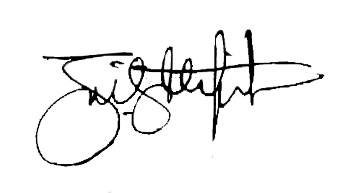 Sincerely, Gail de la Rita YOS Program CoordinatorYEAR OF SERVICE (YOS) VOLUNTEER PROGRAMAPPLICATION FORMA. PERSONAL PROFILEB. FAMILY BACKGROUNDC. EDUCATIONAL BACKGROUNDD. GOVERNMENT ISSUED DOCUMENTS (ID)      * requiredE. SOCIAL INVOLVEMENTSF. WORK EXPERIENCEG. TALENTS AND SKILLSH. WORK YOU’RE MOST COMFORTABLE IN (Rank at least 3)I. ESSAY    Use the following guide questions in constructing your short essay. YEAR OF SERVICE (YOS) VOLUNTEER PROGRAMDate: _____________________________________________________________________________________________________________Dear Ma’am/Sir:Kalinaw!The Year of Service Volunteer Program under Xavier University’s Social Development cluster is now recruiting volunteers for SY 2016-2017. The Program is a year-long volunteer service program focused on assisting Jesuit mission areas in their work with the Indigenous Peoples in Bukidnon, and in Muslim communities in Cagayan de Oro. The volunteers are primarily tasked as educators in these communities, under the supervision of designated Jesuits or lay partners in the area. As volunteers, it is our desire that they grow even more deeply in their social responsibility and spirituality as they continue to discover themselves and their potentials in the process of immersing and working for the communities.      Your son/daughter __________________ expressed his/her desire to join the YOS Volunteers Program.  We are pleased with this. Your wholehearted support to his/her decision, however, is also requested. We shall conduct an orientation for parents/guardians to present the program; we shall inform you through your son/daughter on the exact date.You may visit us at the YOS Office located at A106, 1/F Agriculture Bldg. at the XU main campus in Corrales Avenue. We may be contacted via email at gdelarita@xu.edu.ph and slastimoso@xu.edu.ph or via CP 09192858163 and 09551845844 (Siegred Lastimoso). Thank you for your kind attention; we await your favorable response Ma’am/Sir.Thank you very much,Respectfully yours,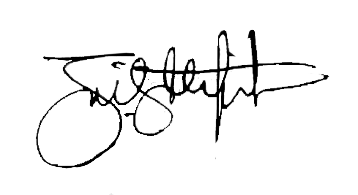 Gail de la RitaProgram CoordinatorREPLY SLIPI allow my child to join the Year of Service Volunteer Program                                      I will not allow my child to join the Year of Service Volunteer Program because      __________________________________		                                         _________________________________Applicant’s Name & Signature			               Parent’s/Guardian’s Name & Signature					               Contact No: _________________________Name: Name: Nickname:Status:Sex: Status:Age:Birthday:Birthplace:Citizenship:Religion:Home Address:Home Address:City Address:City Address:Cellphone No:Email: Guardian (if not living w/ family):Guardian (if not living w/ family):Contact No:Contact No:Father’s Name: Age:Occupation:Contact Number:Contact Number:Contact Number:Mother’s Name:Age:           Occupation:Contact Number:numContact Number:numContact Number:numBrothers and sisters from eldest to youngest:Brothers and sisters from eldest to youngest:Brothers and sisters from eldest to youngest:NameAgeCivil Status1.2.3.4. 5.Your position in the family:LevelSchoolYear GraduatedHonors/AwardsElementaryHigh SchoolCollege CourseOther Government AgencyID/License No:Social Security System (SSS)9ssDriver’s LicensePhilHealth*PassportTINPAG-IBIGOthers pls. specify:College organizations or activities you have participated in:College organizations or activities you have participated in:College organizations or activities you have participated in:Organization/ActivityPositionYearWhat significant insights & learnings have you gained from these experiences?What significant insights & learnings have you gained from these experiences?What significant insights & learnings have you gained from these experiences?Seminars and trainings you have attended:Seminars and trainings you have attended:Seminars and trainings you have attended:NameHostYearWhat significant insights & learnings have you gained from these experiences?What significant insights & learnings have you gained from these experiences?What significant insights & learnings have you gained from these experiences?Job DescriptionEmployerYear/sWhat significant insights & learnings you have gained from these experiences?What significant insights & learnings you have gained from these experiences?What significant insights & learnings you have gained from these experiences?What would you consider as your:What would you consider as your:TalentsSkills(   ) Community Organizing		(   ) Tribal Organizing(   ) Education and Training 		(   ) Literacy Program (   ) Administrative Work			(   ) Project Management (   ) Rural Finance Management		(   ) Cooperative Building (   ) Assisting Parish Work		(   ) Research and Documentation(   ) Farm Technical Assistance		(   ) Issue Advocacy/Coalition Building (   ) Health and Nutrition			(   ) Livelihood/IGPs(   ) Others, pls. specify:Are you willing to be assigned anywhere in Northern Mindanao as may be designated by the YOS? Pls. encircleAre you willing to be assigned anywhere in Northern Mindanao as may be designated by the YOS? Pls. encircleYESNOIf NO, why?If NO, why?1. SELFa. How would you describe yourself?b. What are the Ignatian values you live by?c. How do you see yourself five (5) years from now?d. What is your greatest fear and hope in life?e. What three (3) things at this stage in your life do you consider very important to you and why?2. SOCIETYa. How do you perceive society: its economic, political, socio, cultural, and environmental state?b. What gaps and needs in society do you identify at present? How do you feel about it?c. How would you describe the Indigenous Peoples and Muslims in our society? What do you think are their needs?3. RESPONSEa. Give a brief description of your understanding of “social development”.b. From this understanding, and from the societal issues you have identified, how do you think can you contribute within your volunteer year towards creating a better society?c. As part of the application process, are you willing to join follow-up activities in relation to deepening your orientation and interaction of the YOS program?                      (  )YES             (  )NO